                                 ΙΕΡΑ ΑΡΧΙΕΠΙΣΚΟΠΗ ΑΥΣΤΡΑΛΙΑΣEstablished 1960NEWSLETTER NO. 5 – 2015Dear Parents and Caregivers,ΧΡΙΣΤΟΣ ΑΝΕΣΤΗCHRIST HAS RISENNATIONAL DAY OF GREECECongratulations to our students for the excellent performance on March 28. Every student made an extra effort to learn and perform his/her part, that is why we had these wonderful results. Thank you also to the strong support from parents, grandparents and caregivers who attended.WALKATHONOur students will take part in our School’s Annual Walkathon which will be held on the school grounds on 23th of May at 11.30a.m., followed by a free sausage sizzle. Water will be provided; drinks can be purchased for $2.Parents/caregivers are welcomed to join in on the fun!Sponsor forms have been given to the children. A copy is also attached with this newsletter. Could they please be returned with the money to their teacher by May 23. The funds collected will go towards buying resources for the children. A Prize will be given to the three children who have collected the most money.PARENT/TEACHER INTERVIEWSThis year parent/teacher interviews will be optional. They will be held on the 30/5 or 6/6 after school from 1pm-2pm or any other suitable time to both parties. If you would like to make a 10 minutes appointment to discuss your child’s progress or any queries you may have, please see your child’s teacher to book a time. Please be prompt, and don’t spend more than the allocated time, as other parents will be waiting for. Reports this year will be sent out to families in Term 3.20/6 STUDENT FREE DAY - Staff Professional DevelopmentPlease note that on June 20 the Ethnic School Association is organizing a one full day (9.00a.m. - 4.30p.m.) Conference for all Ethnic Schools. Our School Council and Staff have decided that it is an obligation of our school to attend; therefore, there will be no Greek school on that day22/8 ANNUAL SCHOOL DANCEPlease put in your diaries that on Saturday, August 22, we are having our School’s Annual Dance. Our Students, Staff and School Council will be working hard in preparing for this wonderful event. We invite all parents, grandparents, caregivers and friends to attend and support our School.SCHOOL FEESSchool fees will shortly be sent out. Please pay promptly. If you have any difficulty with payment, please approach Mr Botsaris so that alternative arrangement can be done.GREEK LESSONS FOR ADULTSThe Greek Consulate is offering Greek lessons for free to adults. For details you can approach the Education Office of the Consulate. Phone No.: 84106676.ΙΕΡΑ ΑΡΧΙΕΠΙΣΚΟΠΗ ΑΥΣΤΡΑΛΙΑΣ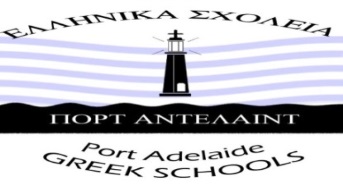 Established 1960ΠΟΤΕ: ΣΑΒΒΑΤΟ 23 ΜΑΪΟΥ 2015, 11:30π.μ.-1:00μ.μWHEN: SATURDAY 23 MAY 2015, 11:30a.m. – 1:00p.m.ΠΟΥ: ΕΛΛHΝΙΚΑ ΣΧΟΛΕΙΑ ΠΟΡΤ ΑΝΤΕΛΑΪΝΤWHERE: PORT ADELAIDE GREEK SCHOOL (Seaton High School)ΒΡΑΒΕΙΑ ΣΤΑ ΤΡΙΑ ΠΑΙΔΙΑ ΠΟΥ ΘΑ ΜΑΖΕΨΟΥΝ TA ΠΕΡΙΣΣΟΤΕΡΑ ΧΡΗΜΑΤΑPRIZES FOR 3 HIGHEST MONEY RAISERS!ΣΤΑ ΠΑΙΔΙΑ ΘΑ ΠΡΟΣΦΕΡΘΟΥΝ ΛΟΥΚΑΝΙΚΑ!STUDENTS WILL BE OFFERED SAUSAGE SIZZLE!Όνομα μαθητή/μαθήτριας-----------------------------------------------		Τάξη ................Student’s Name							           	YearΟλικό ποσόν/Total amount: $_______ΥΠΟΣΤΗΡΙΞΤΕ ΤO ΣΧΟΛΕΙO ΤΩΝ ΠΑΙΔΙΩΝ ΣΑΣSUPPORT YOUR CHILDREN’S SCHOOLΌνομα ΔωρητήSponsor’s NameΠοσό για κάθε γύροAmount offered per lapΕισφοράDonationΥπογραφήSignature